TÝDENNÍ PLÁN - NÁMOŘNÍCI    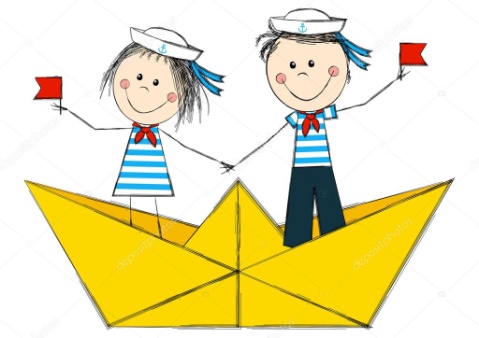 6. týden (3.10. – 7.10.)                                  Každý den 15 minut domácího čtení!! (z čítanky)Probíhá měsíční hodnocení žáků. V pondělí děti přinesou žákovské knížky, prosím, zaznamenejte s nimi Kritéria klíčových kompetencí – Pravidla dobrého badatele v hodnocení z H-Mat. Děti se ohodnotí škálou od 1 do 10, vy jen číslo zapíšete do příslušného pole v měsíci září.ČESKÝ JAZYKPísmena – str. 12 - 14První psaní – str. 27Psaní číslic – str. 1 - 3Čtení – str. 8 - 10Čtení (PL) – str. 7 - 9Uvolňovací cvikyPsaní číslic 1, 2, 3Hláskování slovČetba z čítankyOpis a diktát písmen a slov. Umím napsat šikmé čáry jedním tahem.ČESKÝ JAZYKPísmena – str. 12 - 14První psaní – str. 27Psaní číslic – str. 1 - 3Čtení – str. 8 - 10Čtení (PL) – str. 7 - 9Uvolňovací cvikyPsaní číslic 1, 2, 3Hláskování slovČetba z čítankyOpis a diktát písmen a slov. Umím napsat číslice 1, 2, 3.ČESKÝ JAZYKPísmena – str. 12 - 14První psaní – str. 27Psaní číslic – str. 1 - 3Čtení – str. 8 - 10Čtení (PL) – str. 7 - 9Uvolňovací cvikyPsaní číslic 1, 2, 3Hláskování slovČetba z čítankyOpis a diktát písmen a slov. Poznám písmena P, R, S a umím je správně napsat.ČESKÝ JAZYKPísmena – str. 12 - 14První psaní – str. 27Psaní číslic – str. 1 - 3Čtení – str. 8 - 10Čtení (PL) – str. 7 - 9Uvolňovací cvikyPsaní číslic 1, 2, 3Hláskování slovČetba z čítankyOpis a diktát písmen a slov. Správně opíšu větu.ČESKÝ JAZYKPísmena – str. 12 - 14První psaní – str. 27Psaní číslic – str. 1 - 3Čtení – str. 8 - 10Čtení (PL) – str. 7 - 9Uvolňovací cvikyPsaní číslic 1, 2, 3Hláskování slovČetba z čítankyOpis a diktát písmen a slov. Přečtu slova a věty v čítance.MATEMATIKAMatematika - str. 24 - 27Sčítání do 6Krokování a zápis krokůStavby z kostek a rozpoznávání podlažíČíslice 1 – 6Sčítací trojúhelníkyZapisuji správně počet.MATEMATIKAMatematika - str. 24 - 27Sčítání do 6Krokování a zápis krokůStavby z kostek a rozpoznávání podlažíČíslice 1 – 6Sčítací trojúhelníkyUmím krokovat podle zadání a kroky zapsat.MATEMATIKAMatematika - str. 24 - 27Sčítání do 6Krokování a zápis krokůStavby z kostek a rozpoznávání podlažíČíslice 1 – 6Sčítací trojúhelníkyPostavím stavbu podle předlohy a určím počet podlaží.MATEMATIKAMatematika - str. 24 - 27Sčítání do 6Krokování a zápis krokůStavby z kostek a rozpoznávání podlažíČíslice 1 – 6Sčítací trojúhelníkyPoznám číslice do 6.MATEMATIKAMatematika - str. 24 - 27Sčítání do 6Krokování a zápis krokůStavby z kostek a rozpoznávání podlažíČíslice 1 – 6Sčítací trojúhelníkySprávně sčítám sčítací trojúhelníky.PRVOUKAPrvouka – str. 14 - 15Listnaté a jehličnaté stromyJedlé a nejedlé houbyPoznám 3 listnaté stromy.PRVOUKAPrvouka – str. 14 - 15Listnaté a jehličnaté stromyJedlé a nejedlé houbyPoznám 3 jehličnaté stromy.PRVOUKAPrvouka – str. 14 - 15Listnaté a jehličnaté stromyJedlé a nejedlé houbyZnám alespoň 2 jedlé a 2 nejedlé houby.CHOVÁNÍMluví jen jeden.Hlásíme se.Umím se přihlásit o slovo.CHOVÁNÍMluví jen jeden.Hlásíme se.Nechávám ostatní domluvit.PONDĚLÍÚTERÝSTŘEDAČTVRTEKPÁTEKPRV str. 14ČJ Psaní číslic - str. 2Čtení – str. 9Pracovní listy – str. 7ČJPísmena – str. 13Pracovní listy – str. 8Psaní číslic – str. 3ČJPrvní psaní - str. 27Písmena - str. 14Pracovní listy – str.9Čtení – str. 10M - str. 26 - 27M - str. 24PRV - str. 15M – str. 25ČJ Psaní číslic - str. 1Písmena - str. 12Čtení – str. 8